 Homework Worksheet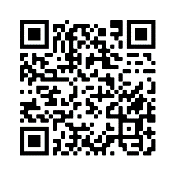 Year 9 German Term 2.1 Week 1Part 1: Practise on Quizlet for 15 minutes. Do the following tasks: Write (both translating into English and into German); Spell (hear & type); Test (all questions).Part 2: Using the words around the edge of the text, make at least 10 replacements (or as many as you can) in 13 minutes.Note: you may need to make changes to the form or position of other words. There are four words that are not used.	Now complete either Part 3a OR Part 3b (12 minutes).Part 3a: Now translate your adapted text into English.Meine Schwester will nächstes Jahr Sport an der Akademie zu studieren. Sie hat also eine Liste mit diesen Ideen geschrieben. Sie mag Museen, aber dieses Jahr wird sie wohl* nicht zu einem gehen. Sie wird lieber früh aufstehen und vor der Schule tanzen. Musik kann sie dann beim Lernen hören. Sie plant auch, manchmal laufen zu gehen - mindestens einmal pro Woche. Laufen ist gut für die Muskeln, und sie möchte gesund aussehen!  Sie verspricht, sie wird weniger Tee zu trinken, obwohl sie das sehr schwierig finden wird! Das ist ganz schön* schwer, aber sie will so gerne einen Platz an der Akademie annehmen. My sister wants to study sport at the academy next year.  So she has written a list with these ideas.

She likes museums but this year she probably won’t go to one.  Instead she will get up early and dance before school.  She can then listen to music when she’s studying.  She is also planning to go running sometimes – at least once per week.  Running is good for muscles and she would like to look healthy! She promises, she will drink less tea, although she will find that very difficult!  That is really quite hard but she so dearly wants to accept a place at the academy.
Part 3b: Rewrite the original text from your point of view, using ‘I’. Make all the necessary changes of pronoun (I, s/he, we, they), verb form and possessive adjective (my, his/her, our, their).
Ich wünsche mir, nächstes Jahr Sport an der Universität zu studieren. Sie hat also eine Liste mit diesen Neujahrsvorsätzen* geschrieben. Ich mag|Konzerte|, aber dieses Jahr werde ich wohl* |kaum| zu einem gehen. Ich werde lieber früh aufstehen und vor der Schule Rad fahren. Musik kann ich dann beim |Laufen| hören. Ich plane auch, häufig klettern zu gehen - mindestens zweimal pro Woche. Klettern ist gut für die Muskeln, und ich|will|gesund aussehen!  Ich verspreche, ich werde |aufhören so viel|Kaffee| zu trinken, obwohl ich das |relativ| schwierig finden werde! Das ist ganz schön* viel, aber ich will so gerne einen Platz an der |Universität|bekommen|.annehmen
[bekommen]laufen x2
[klettern/
Klettern]tanzen
[Rad fahren]schwer
[viel]Tee
[Kaffee]Lernen
[Laufen]Meine Schwester |wünscht sich|, nächstes Jahr Sport an der |Universität| zu studieren. Sie hat also eine Liste mit diesen |Neujahrsvorsätzen*| geschrieben. 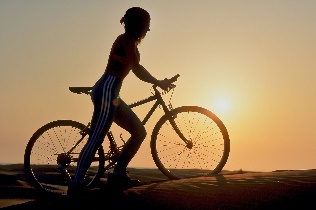 Sie mag|Konzerte|, aber dieses Jahr wird sie wohl* |kaum| zu einem gehen. Sie wird lieber früh aufstehen und vor der Schule |Rad fahren]. Musik kann sie dann beim |Laufen| hören. Sie plant auch, |häufig|klettern| zu gehen - mindestens |zweimal| pro Woche. |Klettern| ist gut für die Muskeln, und sie |will|gesund aussehen!  Sie verspricht, sie wird |aufhören so viel|Kaffee| zu trinken, obwohl sie das |relativ| schwierig finden wird! Das ist ganz schön*|viel|, aber sie will so gerne einen Platz an der |Universität|bekommen|.*Neujahrsvorsätzen – New Year’s Resolutions
*wohl – probably |*ganz schön – really quite Meine Schwester |wünscht sich|, nächstes Jahr Sport an der |Universität| zu studieren. Sie hat also eine Liste mit diesen |Neujahrsvorsätzen*| geschrieben. Sie mag|Konzerte|, aber dieses Jahr wird sie wohl* |kaum| zu einem gehen. Sie wird lieber früh aufstehen und vor der Schule |Rad fahren]. Musik kann sie dann beim |Laufen| hören. Sie plant auch, |häufig|klettern| zu gehen - mindestens |zweimal| pro Woche. |Klettern| ist gut für die Muskeln, und sie |will|gesund aussehen!  Sie verspricht, sie wird |aufhören so viel|Kaffee| zu trinken, obwohl sie das |relativ| schwierig finden wird! Das ist ganz schön*|viel|, aber sie will so gerne einen Platz an der |Universität|bekommen|.*Neujahrsvorsätzen – New Year’s Resolutions
*wohl – probably |*ganz schön – really quite Meine Schwester |wünscht sich|, nächstes Jahr Sport an der |Universität| zu studieren. Sie hat also eine Liste mit diesen |Neujahrsvorsätzen*| geschrieben. Sie mag|Konzerte|, aber dieses Jahr wird sie wohl* |kaum| zu einem gehen. Sie wird lieber früh aufstehen und vor der Schule |Rad fahren]. Musik kann sie dann beim |Laufen| hören. Sie plant auch, |häufig|klettern| zu gehen - mindestens |zweimal| pro Woche. |Klettern| ist gut für die Muskeln, und sie |will|gesund aussehen!  Sie verspricht, sie wird |aufhören so viel|Kaffee| zu trinken, obwohl sie das |relativ| schwierig finden wird! Das ist ganz schön*|viel|, aber sie will so gerne einen Platz an der |Universität|bekommen|.*Neujahrsvorsätzen – New Year’s Resolutions
*wohl – probably |*ganz schön – really quite Meine Schwester |wünscht sich|, nächstes Jahr Sport an der |Universität| zu studieren. Sie hat also eine Liste mit diesen |Neujahrsvorsätzen*| geschrieben. Sie mag|Konzerte|, aber dieses Jahr wird sie wohl* |kaum| zu einem gehen. Sie wird lieber früh aufstehen und vor der Schule |Rad fahren]. Musik kann sie dann beim |Laufen| hören. Sie plant auch, |häufig|klettern| zu gehen - mindestens |zweimal| pro Woche. |Klettern| ist gut für die Muskeln, und sie |will|gesund aussehen!  Sie verspricht, sie wird |aufhören so viel|Kaffee| zu trinken, obwohl sie das |relativ| schwierig finden wird! Das ist ganz schön*|viel|, aber sie will so gerne einen Platz an der |Universität|bekommen|.*Neujahrsvorsätzen – New Year’s Resolutions
*wohl – probably |*ganz schön – really quite manchmal
[häufig]Akademie x2[Universität]Meine Schwester |wünscht sich|, nächstes Jahr Sport an der |Universität| zu studieren. Sie hat also eine Liste mit diesen |Neujahrsvorsätzen*| geschrieben. Sie mag|Konzerte|, aber dieses Jahr wird sie wohl* |kaum| zu einem gehen. Sie wird lieber früh aufstehen und vor der Schule |Rad fahren]. Musik kann sie dann beim |Laufen| hören. Sie plant auch, |häufig|klettern| zu gehen - mindestens |zweimal| pro Woche. |Klettern| ist gut für die Muskeln, und sie |will|gesund aussehen!  Sie verspricht, sie wird |aufhören so viel|Kaffee| zu trinken, obwohl sie das |relativ| schwierig finden wird! Das ist ganz schön*|viel|, aber sie will so gerne einen Platz an der |Universität|bekommen|.*Neujahrsvorsätzen – New Year’s Resolutions
*wohl – probably |*ganz schön – really quite Meine Schwester |wünscht sich|, nächstes Jahr Sport an der |Universität| zu studieren. Sie hat also eine Liste mit diesen |Neujahrsvorsätzen*| geschrieben. Sie mag|Konzerte|, aber dieses Jahr wird sie wohl* |kaum| zu einem gehen. Sie wird lieber früh aufstehen und vor der Schule |Rad fahren]. Musik kann sie dann beim |Laufen| hören. Sie plant auch, |häufig|klettern| zu gehen - mindestens |zweimal| pro Woche. |Klettern| ist gut für die Muskeln, und sie |will|gesund aussehen!  Sie verspricht, sie wird |aufhören so viel|Kaffee| zu trinken, obwohl sie das |relativ| schwierig finden wird! Das ist ganz schön*|viel|, aber sie will so gerne einen Platz an der |Universität|bekommen|.*Neujahrsvorsätzen – New Year’s Resolutions
*wohl – probably |*ganz schön – really quite Meine Schwester |wünscht sich|, nächstes Jahr Sport an der |Universität| zu studieren. Sie hat also eine Liste mit diesen |Neujahrsvorsätzen*| geschrieben. Sie mag|Konzerte|, aber dieses Jahr wird sie wohl* |kaum| zu einem gehen. Sie wird lieber früh aufstehen und vor der Schule |Rad fahren]. Musik kann sie dann beim |Laufen| hören. Sie plant auch, |häufig|klettern| zu gehen - mindestens |zweimal| pro Woche. |Klettern| ist gut für die Muskeln, und sie |will|gesund aussehen!  Sie verspricht, sie wird |aufhören so viel|Kaffee| zu trinken, obwohl sie das |relativ| schwierig finden wird! Das ist ganz schön*|viel|, aber sie will so gerne einen Platz an der |Universität|bekommen|.*Neujahrsvorsätzen – New Year’s Resolutions
*wohl – probably |*ganz schön – really quite Meine Schwester |wünscht sich|, nächstes Jahr Sport an der |Universität| zu studieren. Sie hat also eine Liste mit diesen |Neujahrsvorsätzen*| geschrieben. Sie mag|Konzerte|, aber dieses Jahr wird sie wohl* |kaum| zu einem gehen. Sie wird lieber früh aufstehen und vor der Schule |Rad fahren]. Musik kann sie dann beim |Laufen| hören. Sie plant auch, |häufig|klettern| zu gehen - mindestens |zweimal| pro Woche. |Klettern| ist gut für die Muskeln, und sie |will|gesund aussehen!  Sie verspricht, sie wird |aufhören so viel|Kaffee| zu trinken, obwohl sie das |relativ| schwierig finden wird! Das ist ganz schön*|viel|, aber sie will so gerne einen Platz an der |Universität|bekommen|.*Neujahrsvorsätzen – New Year’s Resolutions
*wohl – probably |*ganz schön – really quite will[wünscht sich]anschauenMeine Schwester |wünscht sich|, nächstes Jahr Sport an der |Universität| zu studieren. Sie hat also eine Liste mit diesen |Neujahrsvorsätzen*| geschrieben. Sie mag|Konzerte|, aber dieses Jahr wird sie wohl* |kaum| zu einem gehen. Sie wird lieber früh aufstehen und vor der Schule |Rad fahren]. Musik kann sie dann beim |Laufen| hören. Sie plant auch, |häufig|klettern| zu gehen - mindestens |zweimal| pro Woche. |Klettern| ist gut für die Muskeln, und sie |will|gesund aussehen!  Sie verspricht, sie wird |aufhören so viel|Kaffee| zu trinken, obwohl sie das |relativ| schwierig finden wird! Das ist ganz schön*|viel|, aber sie will so gerne einen Platz an der |Universität|bekommen|.*Neujahrsvorsätzen – New Year’s Resolutions
*wohl – probably |*ganz schön – really quite Meine Schwester |wünscht sich|, nächstes Jahr Sport an der |Universität| zu studieren. Sie hat also eine Liste mit diesen |Neujahrsvorsätzen*| geschrieben. Sie mag|Konzerte|, aber dieses Jahr wird sie wohl* |kaum| zu einem gehen. Sie wird lieber früh aufstehen und vor der Schule |Rad fahren]. Musik kann sie dann beim |Laufen| hören. Sie plant auch, |häufig|klettern| zu gehen - mindestens |zweimal| pro Woche. |Klettern| ist gut für die Muskeln, und sie |will|gesund aussehen!  Sie verspricht, sie wird |aufhören so viel|Kaffee| zu trinken, obwohl sie das |relativ| schwierig finden wird! Das ist ganz schön*|viel|, aber sie will so gerne einen Platz an der |Universität|bekommen|.*Neujahrsvorsätzen – New Year’s Resolutions
*wohl – probably |*ganz schön – really quite Meine Schwester |wünscht sich|, nächstes Jahr Sport an der |Universität| zu studieren. Sie hat also eine Liste mit diesen |Neujahrsvorsätzen*| geschrieben. Sie mag|Konzerte|, aber dieses Jahr wird sie wohl* |kaum| zu einem gehen. Sie wird lieber früh aufstehen und vor der Schule |Rad fahren]. Musik kann sie dann beim |Laufen| hören. Sie plant auch, |häufig|klettern| zu gehen - mindestens |zweimal| pro Woche. |Klettern| ist gut für die Muskeln, und sie |will|gesund aussehen!  Sie verspricht, sie wird |aufhören so viel|Kaffee| zu trinken, obwohl sie das |relativ| schwierig finden wird! Das ist ganz schön*|viel|, aber sie will so gerne einen Platz an der |Universität|bekommen|.*Neujahrsvorsätzen – New Year’s Resolutions
*wohl – probably |*ganz schön – really quite Meine Schwester |wünscht sich|, nächstes Jahr Sport an der |Universität| zu studieren. Sie hat also eine Liste mit diesen |Neujahrsvorsätzen*| geschrieben. Sie mag|Konzerte|, aber dieses Jahr wird sie wohl* |kaum| zu einem gehen. Sie wird lieber früh aufstehen und vor der Schule |Rad fahren]. Musik kann sie dann beim |Laufen| hören. Sie plant auch, |häufig|klettern| zu gehen - mindestens |zweimal| pro Woche. |Klettern| ist gut für die Muskeln, und sie |will|gesund aussehen!  Sie verspricht, sie wird |aufhören so viel|Kaffee| zu trinken, obwohl sie das |relativ| schwierig finden wird! Das ist ganz schön*|viel|, aber sie will so gerne einen Platz an der |Universität|bekommen|.*Neujahrsvorsätzen – New Year’s Resolutions
*wohl – probably |*ganz schön – really quite nicht
[kaum]sehr
[relativ]Meine Schwester |wünscht sich|, nächstes Jahr Sport an der |Universität| zu studieren. Sie hat also eine Liste mit diesen |Neujahrsvorsätzen*| geschrieben. Sie mag|Konzerte|, aber dieses Jahr wird sie wohl* |kaum| zu einem gehen. Sie wird lieber früh aufstehen und vor der Schule |Rad fahren]. Musik kann sie dann beim |Laufen| hören. Sie plant auch, |häufig|klettern| zu gehen - mindestens |zweimal| pro Woche. |Klettern| ist gut für die Muskeln, und sie |will|gesund aussehen!  Sie verspricht, sie wird |aufhören so viel|Kaffee| zu trinken, obwohl sie das |relativ| schwierig finden wird! Das ist ganz schön*|viel|, aber sie will so gerne einen Platz an der |Universität|bekommen|.*Neujahrsvorsätzen – New Year’s Resolutions
*wohl – probably |*ganz schön – really quite Meine Schwester |wünscht sich|, nächstes Jahr Sport an der |Universität| zu studieren. Sie hat also eine Liste mit diesen |Neujahrsvorsätzen*| geschrieben. Sie mag|Konzerte|, aber dieses Jahr wird sie wohl* |kaum| zu einem gehen. Sie wird lieber früh aufstehen und vor der Schule |Rad fahren]. Musik kann sie dann beim |Laufen| hören. Sie plant auch, |häufig|klettern| zu gehen - mindestens |zweimal| pro Woche. |Klettern| ist gut für die Muskeln, und sie |will|gesund aussehen!  Sie verspricht, sie wird |aufhören so viel|Kaffee| zu trinken, obwohl sie das |relativ| schwierig finden wird! Das ist ganz schön*|viel|, aber sie will so gerne einen Platz an der |Universität|bekommen|.*Neujahrsvorsätzen – New Year’s Resolutions
*wohl – probably |*ganz schön – really quite Meine Schwester |wünscht sich|, nächstes Jahr Sport an der |Universität| zu studieren. Sie hat also eine Liste mit diesen |Neujahrsvorsätzen*| geschrieben. Sie mag|Konzerte|, aber dieses Jahr wird sie wohl* |kaum| zu einem gehen. Sie wird lieber früh aufstehen und vor der Schule |Rad fahren]. Musik kann sie dann beim |Laufen| hören. Sie plant auch, |häufig|klettern| zu gehen - mindestens |zweimal| pro Woche. |Klettern| ist gut für die Muskeln, und sie |will|gesund aussehen!  Sie verspricht, sie wird |aufhören so viel|Kaffee| zu trinken, obwohl sie das |relativ| schwierig finden wird! Das ist ganz schön*|viel|, aber sie will so gerne einen Platz an der |Universität|bekommen|.*Neujahrsvorsätzen – New Year’s Resolutions
*wohl – probably |*ganz schön – really quite Meine Schwester |wünscht sich|, nächstes Jahr Sport an der |Universität| zu studieren. Sie hat also eine Liste mit diesen |Neujahrsvorsätzen*| geschrieben. Sie mag|Konzerte|, aber dieses Jahr wird sie wohl* |kaum| zu einem gehen. Sie wird lieber früh aufstehen und vor der Schule |Rad fahren]. Musik kann sie dann beim |Laufen| hören. Sie plant auch, |häufig|klettern| zu gehen - mindestens |zweimal| pro Woche. |Klettern| ist gut für die Muskeln, und sie |will|gesund aussehen!  Sie verspricht, sie wird |aufhören so viel|Kaffee| zu trinken, obwohl sie das |relativ| schwierig finden wird! Das ist ganz schön*|viel|, aber sie will so gerne einen Platz an der |Universität|bekommen|.*Neujahrsvorsätzen – New Year’s Resolutions
*wohl – probably |*ganz schön – really quite mehr
möchte
[will]Meine Schwester |wünscht sich|, nächstes Jahr Sport an der |Universität| zu studieren. Sie hat also eine Liste mit diesen |Neujahrsvorsätzen*| geschrieben. Sie mag|Konzerte|, aber dieses Jahr wird sie wohl* |kaum| zu einem gehen. Sie wird lieber früh aufstehen und vor der Schule |Rad fahren]. Musik kann sie dann beim |Laufen| hören. Sie plant auch, |häufig|klettern| zu gehen - mindestens |zweimal| pro Woche. |Klettern| ist gut für die Muskeln, und sie |will|gesund aussehen!  Sie verspricht, sie wird |aufhören so viel|Kaffee| zu trinken, obwohl sie das |relativ| schwierig finden wird! Das ist ganz schön*|viel|, aber sie will so gerne einen Platz an der |Universität|bekommen|.*Neujahrsvorsätzen – New Year’s Resolutions
*wohl – probably |*ganz schön – really quite Meine Schwester |wünscht sich|, nächstes Jahr Sport an der |Universität| zu studieren. Sie hat also eine Liste mit diesen |Neujahrsvorsätzen*| geschrieben. Sie mag|Konzerte|, aber dieses Jahr wird sie wohl* |kaum| zu einem gehen. Sie wird lieber früh aufstehen und vor der Schule |Rad fahren]. Musik kann sie dann beim |Laufen| hören. Sie plant auch, |häufig|klettern| zu gehen - mindestens |zweimal| pro Woche. |Klettern| ist gut für die Muskeln, und sie |will|gesund aussehen!  Sie verspricht, sie wird |aufhören so viel|Kaffee| zu trinken, obwohl sie das |relativ| schwierig finden wird! Das ist ganz schön*|viel|, aber sie will so gerne einen Platz an der |Universität|bekommen|.*Neujahrsvorsätzen – New Year’s Resolutions
*wohl – probably |*ganz schön – really quite Meine Schwester |wünscht sich|, nächstes Jahr Sport an der |Universität| zu studieren. Sie hat also eine Liste mit diesen |Neujahrsvorsätzen*| geschrieben. Sie mag|Konzerte|, aber dieses Jahr wird sie wohl* |kaum| zu einem gehen. Sie wird lieber früh aufstehen und vor der Schule |Rad fahren]. Musik kann sie dann beim |Laufen| hören. Sie plant auch, |häufig|klettern| zu gehen - mindestens |zweimal| pro Woche. |Klettern| ist gut für die Muskeln, und sie |will|gesund aussehen!  Sie verspricht, sie wird |aufhören so viel|Kaffee| zu trinken, obwohl sie das |relativ| schwierig finden wird! Das ist ganz schön*|viel|, aber sie will so gerne einen Platz an der |Universität|bekommen|.*Neujahrsvorsätzen – New Year’s Resolutions
*wohl – probably |*ganz schön – really quite Meine Schwester |wünscht sich|, nächstes Jahr Sport an der |Universität| zu studieren. Sie hat also eine Liste mit diesen |Neujahrsvorsätzen*| geschrieben. Sie mag|Konzerte|, aber dieses Jahr wird sie wohl* |kaum| zu einem gehen. Sie wird lieber früh aufstehen und vor der Schule |Rad fahren]. Musik kann sie dann beim |Laufen| hören. Sie plant auch, |häufig|klettern| zu gehen - mindestens |zweimal| pro Woche. |Klettern| ist gut für die Muskeln, und sie |will|gesund aussehen!  Sie verspricht, sie wird |aufhören so viel|Kaffee| zu trinken, obwohl sie das |relativ| schwierig finden wird! Das ist ganz schön*|viel|, aber sie will so gerne einen Platz an der |Universität|bekommen|.*Neujahrsvorsätzen – New Year’s Resolutions
*wohl – probably |*ganz schön – really quite weniger
[aufhören 
so viel]Ideen
[Neujahrs-
vorsätzen]stattfindeneinmal
[zweimal]Museen
[Konzerte]stellen